Publicado en Madrid el 16/12/2020 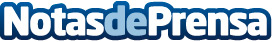 Llega a España una aplicación alemana de hipnosis que ayuda a reducir la ansiedad y el estrésMás de 270 millones de personas padecen trastornos de ansiedad, según la OMS. HypnoBox es una aplicación de autohipnosis con más de 500 sugestiones. Desde su creación en 2017 ha sido descargada por cientos de miles de usuarios a nivel mundial. Su creador logró superar adicciones severas gracias a la hipnoterapiaDatos de contacto:Kiko Sánchez Blanco639166038Nota de prensa publicada en: https://www.notasdeprensa.es/llega-a-espana-una-aplicacion-alemana-de_1 Categorias: Internacional Software Medicina alternativa Dispositivos móviles http://www.notasdeprensa.es